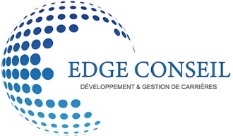 PROGRAMME DE FORMATION  « ConsultantPro : se former au métier de Consultant en bilan de compétences indépendant ».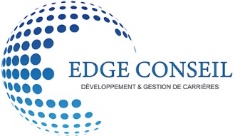 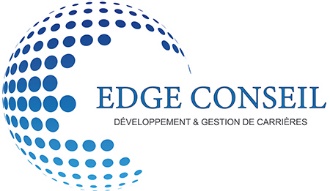 REF DE LA FORMATION CON001Mise à jourLe 15/09/2023NOM DE LA FORMATIONConsultantPRODESCRIPTION DE LA FORMATIONCette formation a pour objectif de former globalement au métier de Consultant en bilan de compétences en freelance en tenant compte du contexte de la formation, et ses démarches à accomplir pour pouvoir réussir pleinement son activitéDURÉE47h effectives en face à face pédagogiqueLES + DE CETTE FORMATIONParfaitement adaptée aux futurs Consultants en bilan de compétences indépendants, cette formation de 85 heures, s’appuie sur une méthodologie mixte, de projets permettant d'être complètement opérationnel à l'issue de la formation. Elle permet de comprendre et préparer sa création d’entreprise, son organisme de formation, se préparer à Qualiopi, d'intégrer la posture du Consultant en bilan de compétences et du dirigeant de centre de formation. L'accent est mis sur l'apprentissage du métier en binôme, et de ses aspects connexes, en incluant la recherche de formations et de financements au sein du bilan. Le stage de deux mois en visio ou présentiel pour réaliser un bilan de compétences gracieux d'un bénéficiaire test arborant une vraie demande de projet permet une intégration et un regard croisé évaluatif avant de se lancer en freelance.NOM DU FORMATEUR Fabienne SICARDCOURTE PRÉSENTATION DU FORMATEURFabienne SICARD est consultante et formatrice en mobilité professionnelle depuis plus de 15 ans. Titulaire d’une Licence Responsable pédagogique, d’un niveau Licence Responsable RH, elle est certifiée Consultante en bilan de compétences et habilitée aux tests psychométriques. Elle utilise des outils pragmatiques permettant une intégration progressive et concrète des connaissances. En outre, elle est également art-thérapeute et utilise ces outils dans ses bilans à visés humaniste.PUBLIC VISÉTout publicPRÉREQUIS- AucunMODALITÉSET DELAI D’ACCESProcessus d’inscription :Un premier entretien téléphonique, gratuit permet l’analyse des besoins et des objectifs en matière de formationPour valider les besoins, un test de positionnement permet d’aider le bénéficiaire à prendre le recul nécessaire sur la pertinence de cette prestation ou d’une autre.Retour sur le test de positionnement et évaluation des besoins complémentaires. Envoie d’une proposition détaillée contenant le contrat ou la convention, le devis ainsi que le programme. Délai d’accès à la formation après accord de l’admission : 14 joursPARTICULIER/ ENTREPRISE Ouvert aux demandeurs d’emploi, indépendants, salariés, ou par le biais de leur entreprise.TARIFSTarif entreprise ou financement individuel : 3600€ net de taxeOBJECTIFS DU BILAN DE COMPÉTENCES-  Acquérir un état d'esprit entrepreneurial- Créer son entreprise et son centre de formation- Préparer Qualiopi- Connaître la méthodologie et le cadre réglementaire- Mener des entretiens à chaque étape- Comprendre les différents tests et leur typologie- Comprendre les articulations du parcours de vie- Savoir restituer des tests et analyser les personnalités- Connaître les dispositifs de formation et de financements- Définir le cadre, sa posture et son approche- Appliquer les procédures qualité Qualiopi et s’installerMETHODES MOBILISÉES (Modalités pédagogiques, ressources)-  Méthodologie basée sur l'active Learning : 75% de pratique minimum : jeux pédagogiques et mises en situations, jeux de rôle, quizz, évaluations- Méthodologie de projet : apprentissage par le biais de son propre bilan et mise en place d'un bilan de compétences lors de son stage avec la réalisation d'une synthèse et d'un page de bilan (points forts et recommandations)- Support de cours complété de plusieurs applications, supports journaliers, exercices pratiques d’utilisation, et des modèles de documents.MOYENS TECHNIQUESEn présentielMODALITES D’ÉVALUATIONAutoévaluation à l’entrée et la sortie de la formation afin de mesurer les acquis des stagiaires. - Réalisation de quizz lors de la formation et évaluation formative à la fin de la formation.- Retour en cours par la formatrice.ACCESSIBILITE AUX PERSONNES HANDICAPEELes échanges avec la consultante peuvent être réalisés uniquement l’écrit ou à l'oral suivant le handicap de l’apprenant.Les polices d’écriture peuvent être adaptées .égalementPrise en compte des besoins spécifiques par la consultante.INDICATEURS DE RESULTATS100 % de satisfactionCONTACTFabienne SICARD EDGE CONSEIL edgeconseil@gmail.comTel : 07.49.63.62.49LIEU DE LA FORMATION- En distanciel CONDITIONS GENERALES DE VENTEShttps://www.edgeconseil.com/cgvNOMBRE DE STAGIAIRES1 stagiaire minimum et 4 stagiaires maximumDATESSur demande.